FIREARM SAFETY COURSEPresented by Asst. Chief Michael Fizz firearms Instructor and Robert Protheroe from Beretta Firearms Co.    HOSTED BY – Dennis J. Hess, Berks County CoronerDATES – September 21st & 22nd, 2015LOCATION – Crown Plaza Reading, 1741 Paper Mill Rd., Wyomissing, Pa. 19610Please fill out a separate form for each attendee.Name – __________________________________ County - __________________________Phone -___________________________________	    Fax – _____________________________Title – ____________________________________	    Email - ____________________________	Name to be put on Certificate. ____________________________________________________Registration fee includes continuing education programs, meals, and activities.   $100Please make checks payable to the PA State Coroner’s Association and mail to:   Dennis J. Hess, Berks County Coroner, 1047 MacArthur Rd. Suite 200, Reading, Pa. 19605.Do not send cash.  					   Deadline date to register – 8-20-15There is a $50 late fee that will apply after that date.  You must attend seminars on Monday and Tuesday to receive your continuing Education credits.  This course will be approved for eight hours continuing education by the PA Coroner’s Education Board under the provision of Act 22, 1988.Classroom setting on Monday 8 AM to Noon on firearm safety and familiarization with handguns (if you own your own weapon please do not bring it into the hotel for the class).Tuesday 8 AM to Noon will be at the Berks County Prison Certified Range with a Certified Range master along With Chief Fizz and Protheroe who will supply weapons and ammunitions. Any further questions regarding this training please contact Coroner Dennis J. Hess at 610-478-3280.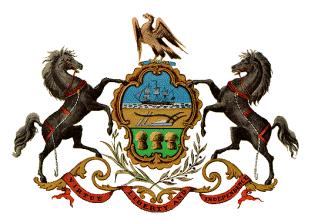 Pennsylvania State Coroners Association